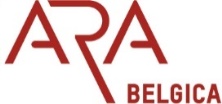 Vijfseweg 21B    8790  Waregemasbl N° 0899.985.103 vzwBank :  Paribas Fortis : 001-4355445-27 : BanqueIBAN : BE48 0014 3554 4527 – BIC : GEBABEBBwww.arabelgica.be    arabelgica@gmail.com                                                     Tel: +32 56 60 24 64LIDMAATSCHAP FORMULIER -  2023Naam	......................................................Voornaam	......................................................Adres	.............................................................................................                     Telefoon    	......................................................E-mail	......................................................O : professionneel	O : niet professionneel      O : boekbinder     O : andereO : vereniging	O : bedrijfIk wens op de website  als lid te worden opgenomen.O : ja                 O : neenZoja , gelieve u bondig te willen voorstellen met een maximum van 16 fotos Handtekening en datum NB : Bijdrage enkel te betalen op de bankrekening van ARA Belgica, te verhogen met de gebeurlijke bankkosten.€5: studenten < 26 jaar€40: gewone leden€60: gezinnen, verenigingen, instellingen, commerciële bedrijven 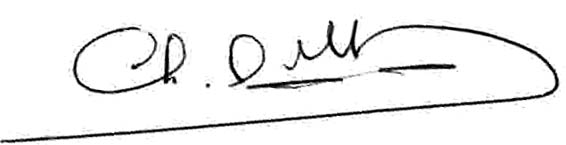 Charles DE ZUTTERPresident  ARA Belgica  cdz1@skynet.be  